Muhammad Tahir Sattar							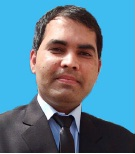 Current Address:                 Sharjah UAEContact Number:                 052-5113154Email:                                   tahir.mohammad756@gmail.comCareer objectives:To work as a credit risk analyst with “Tanfeeth (ENBD)” and helped the management in taking decision on loan lending with my experience in conducting credit history research of loan applicants.Credit Risk Analyst  at Tanfeeth (ENBD) since sept (2015)Analyze current credit data and financial statements of individuals & consumers to determine the degree of risk involved in lending money Prepare reports with this credit information for use in decision-makingComplete loan applications from start till the end, and submit to loan committees for approvalGenerate financial ratios, using computer programs, to evaluate customers' financial statusReview individual or commercial customer files to identify and select delinquent accounts for collectionPreparation & timely submission of all reports required by the credit analyst for decision keeping in view the Turn around Time “TAT” for each application.Monitoring of irregular accounts & recommends specific provision creation, risk grade downgrading & interest suspension, as per company policy & based on UAE Central Bank guidelines.Being the part for end to end process, form receiving file till disbursement.Processing Associate Tanfeeth (ENBD) – Islamic Disbursal Unit from Sept 2013Booking deal with good murabaha and EjaraPart of IM – IDU (Investment Murabaha Islamic Dispersal Unit)Delivering all the responsibilities of a processing Associate Handling all Investment Murabaha and SME products from receiving first set till the disbursementChecking the first set and marking discrepancy for required documentsChecking and verifying all the conditions marked by underwriter’s at the time of tradingBooking Processing Free, Takaful Fee and Upfront ProfitMaking web form entries for transferring funds to the customer accountChecking all the documents required for 2nd set/ dispersalCollecting all the documents in the system by using FMSSending the file back to RMCUsing E-mobile software to insure the trading from the customers.Helping the customer and the client till max according to the policy and by following complete process adherenceFollowing the process as described by IB SHARIASystems Used:Finone CASEM CreditAS-400	Financial CoreCBRBRCBBLH-Web FormCIFFMS/LMSCentral Bank Watch listENBD track softEIB Islamic CIFF.EIB FinancingEIB Customer PortalEIB Me Mobile PortalSkills: Mapping clients’ requirements and coordinating in implementing processes in line with pre-set the guidelinesImplementing adequate measures to maximize customer satisfaction level.Ensuring minimum TAT and meeting daily SLA.Ensuring quality and Accuracy.Strong working knowledge of Microsoft Excel, Word and PowerPointAbility to work independently as well as being a good team player.Ability to cope with time pressure and work to deadlines is essential.Accomplishments:Received Excellent Employee AwardTop performer in the teamAccountant & Senior Coordination officer [Sep 2011 - June 2013]District Public school & college okara Ahmadabad campusJob highlights:Performed reconciliations of general ledger accounts including fixed assets, inventory,Researched account transactions to identify and resolve discrepancies Prepared credit approval summaries of financial year in light of current economic conditionsDeveloped cost cutting and budget control proposals by auditing financial and manufacturing performanceTo make the arrangements at different social & institutional occasionsPublic & managerial dealings & coordination between higher/administrative staffManagement Trainee Officer [July 2011 – Sep 2012]National Bank of Pakistan (Basir prur 0310)Job highlights:Responsible for making the journal, ledger entries on different accounting software’sCreate and update databases and excel spreadsheetsReview account statements for clients, verify transactionsDealing with the cash departmentComputer skills: Good command on accounting software’s Microsoft Office Suite (Word, Excel, PowerPoint, Access)Microsoft Windows FamilyBasic Photoshop skillsEducation:Bachelor of Commerce in Accounting & finance ,Business Administration  University of the Punjab, LahoreProfessional Diploma in Information SystemsGovt: College Basir PurHSSC/Intermediate - 2008Lahore Board of Intermediate & Secondary Education, LahoreSSC/Matriculation (Physics, Chemistry, Mathematics) 2004Lahore Board of Intermediate & Secondary Education, LahorePersonal Information:Nationality:               PakistaniDate of birth:            February 02, 1989Marital Status:           Married  Visa Status:              Employment Visa (Transferable).